MATEŘSKÁ ŠKOLA TOVAČOV POŘÁDÁ PODZIMNÍSBĚR PAPÍRU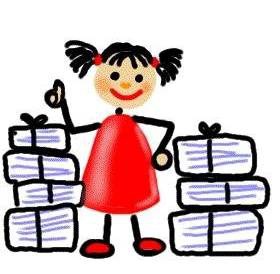 21. 9. OD 8:00 – DO 16:00 HODIN+22. 9. 2021 OD 8:00 – DO 12:00 HODINVYBÍRÁME:		NOVINY, KATALOGY, ČASOPISY, LETÁKY, KNIHY A SEŠITY NEVYBÍRÁME:		KARTONY, KRABICE, LEPENKY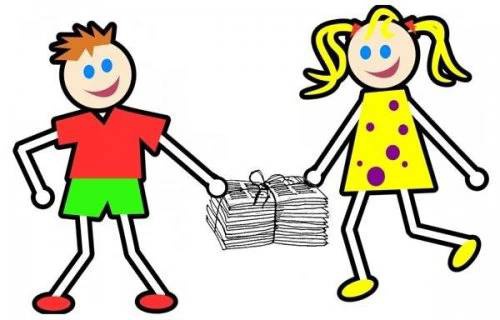 SBĚR PROSÍM VOZTE DO MŠ SVÁZANÝ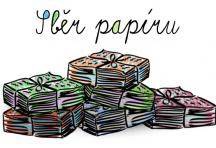 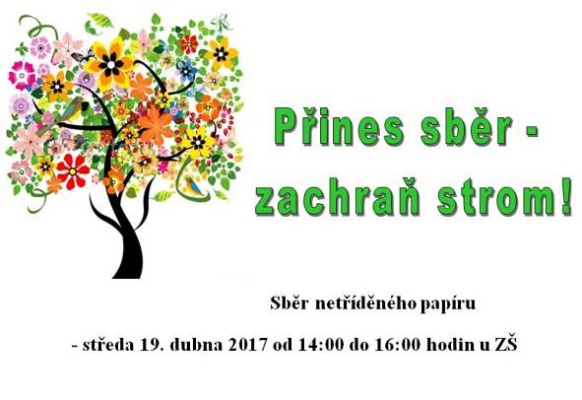 AUTO NA SBĚR BUDE PŘISTAVENO VE VJEZDU DO KLUBOVNY VEDLE MŠProsíme rodiče, kdo sběr odevzdá, aby to nahlásili třídním učitelkám.MATEŘSKÁ ŠKOLA TOVAČOV POŘÁDÁ PODZIMNÍSBĚR PAPÍRU21. 9. OD 8:00 – DO 16:00 HODIN+22. 9. 2021 OD 8:00 – DO 12:00 HODINVYBÍRÁME:		NOVINY, KATALOGY, ČASOPISY, LETÁKY, KNIHY A SEŠITY NEVYBÍRÁME:		KARTONY, KRABICE, LEPENKYSBĚR PROSÍM VOZTE DO MŠ SVÁZANÝAUTO NA SBĚR BUDE PŘISTAVENO VE VJEZDU DO KLUBOVNY VEDLE MŠProsíme rodiče, kdo sběr odevzdá, aby to nahlásili třídním učitelkám.